                                                                                               Проєкт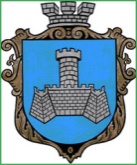 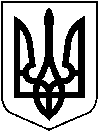 УКРАЇНАХМІЛЬНИЦЬКА МІСЬКА РАДАВІННИЦЬКОЇ   ОБЛАСТІВИКОНАВЧИЙ   КОМІТЕТРІШЕННЯ“    ”               2020р.		                 	                                        №  Про встановлення розміру  плати за харчування дітей  в комунальних закладах  дошкільної освіти  Хмільницької міської територіальної громади на 2021 рік      Відповідно до ст. 35 Закону України "Про дошкільну освіту", п.3 Постанови Кабінету Міністрів України №1243  від 26.08.2002 року “Про невідкладні питання діяльності дошкільних та інтернатних навчальних закладів”, Порядку організації харчування в закладах освіти Хмільницької міської  територіальної громади у новій редакції, затвердженого рішенням 59 сесії міської ради                7 скликання  №1885 від 14 січня 2019 року (зі змінами),   комплексної програми підтримки учасників Антитерористичної операції, операції об’єднаних сил, осіб, які беруть(брали) участь у здійсненні заходів із забезпечення національної безпеки і оборони, відсічі і стримування збройної агресії Російської Федерації у Донецькій та Луганській областях та членів їхніх   сімей –  мешканців Хмільницької  міської   ОТГ на 2021-2023 рр., затвердженої рішенням 67 сесії міської ради 7 скликання №2315 від 22.11.2019р.,      розглянувши лист управління освіти Хмільницької міської ради від 24.12.2020р. №01-15/1249    щодо встановлення вартості харчування та розміру батьківської плати в  комунальних закладах дошкільної освіти, керуючись    ст.ст. 32, 59 Закону України "Про місцеве самоврядування в Україні", виконком міської ради,                                           ВИРІШИВ:1. Встановити вартість харчування у комунальних закладах дошкільної освіти Хмільницької міської територіальної громади однієї дитини в день 35,00 гривень та розмір батьківської плати з  01 січня 2021 року таким чином: 1.1. 60 відсотків  від фактичної вартості харчування однієї дитини в день з розрахунку фактичної вартості за минулий квартал  ( у  комунальних закладах дошкільної освіти та структурних підрозділах дошкільної освіти комунальних закладів загальної середньої освіти, які приєдналися до Хмільницької міської територіальної громади з 01.01.2021р.,   за І квартал 2021 року з розрахунку  від планової батьківської плати );1.2. 50 відсотків  від встановленої пп.1.1. цього рішення батьківської плати за харчування однієї дитини в день для батьків, учасників Антитерористичної операції, операції об’єднаних сил, осіб, які беруть(брали) участь у здійсненні заходів із забезпечення національної безпеки і оборони, відсічі і стримування збройної агресії Російської Федерації у Донецькій та Луганській областях.2.Звільнити від плати за харчування, зазначеної у п.1.1 цього рішення, за наданими довідками, а саме:2.1. дітей-сиріт  та  дітей, позбавлених  батьківського  піклування, дітей з  інвалідністю;2.2.  дітей із сімей, які отримують допомогу  відповідно до Закону України            « Про державну соціальну  допомогу  малозабезпеченим сім’ям »;2.3.  дітей з числа внутрішньо переміщених осіб чи дітей , які мають статус дитини, яка постраждала внаслідок воєнних дій і збройних конфліктів, дітей, з числа  осіб, визначених у статті 10 Закону України «Про статус ветеранів війни, гарантії їх соціального захисту»;2.3. дітей із сімей, загиблих(померлих) учасників Антитерористичної операції,  операції об’єднаних сил. осіб, які брали участь у здійсненні заходів із забезпечення національної безпеки і оборони, відсічі і стримування збройної агресії Російської Федерації у Донецькій та Луганській областях.3. Контроль за виконанням цього рішення  покласти на заступника  міського голови  з питань діяльності виконавчих органів міської ради  Сташка А.В., супровід виконання доручити начальнику управління освіти, молоді та спорту Хмільницької міської ради  Коведі Г.І.             Міський голова                                                        М.В.Юрчишин